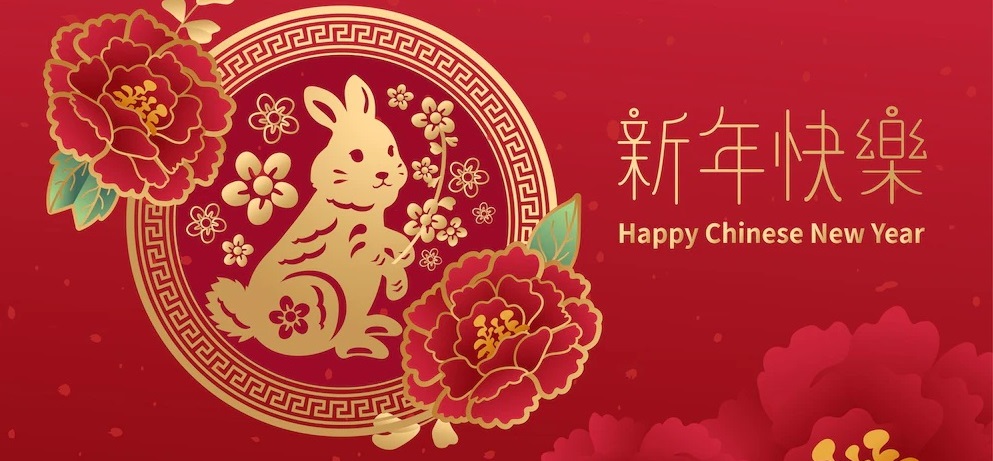 Chinese New Year LunchYou are welcome to celebrate Chinese New Year with us and usher in the year of the rabbit! Enjoy a delicious lunch at the New Loon Fung Restaurant.Date:  20 January 2023 (Friday)Time:1:00pmVenueNew Loon Fung Restaurant, ChinatownCost:£28 per personMenu:Dim sum: har kau, siu mai, spinach dumplings, potstickers, char siu bao, chicken claws, pan-fried radish cake, char siu cheung fun, monk’s vegetarian cheung fun
Main dishes: Stir-fried choi sum with garlic, char siu & roast duck, Yangzhou fried rice, stir fried pork hor fun in black bean sauceSign-up:Email: enquiry@bhmwa.comTel: 020 7766 1141WhatsApp: 07834 611610, Edith Lau